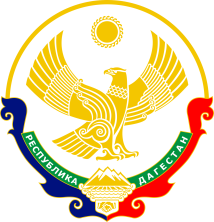 РЕСПУБЛИКА ДАГЕСТАНБабаюртовский районМуниципальное казенное дошкольное образовательное учреждениеДетский сад «Ласточка»Приказ № 10(распоряжение)от 26.06.2021г.«О внесение дополнение в «Положение о приеме детей в МКДОУ Детский сад «Ласточка»На основании протеста прокуратуры Бабаюртовского района от 24.06.2021г. № 02-78-2021, в соответствии с ФЗ РФ от 29.12.2012г. № 273-ФЗ «Об образовании в РФ, в целях приведения локальных актов Муниципального Казенного дошкольного образовательного учреждения «Детский сад «Ласточка» в соответствии с требованиями законодательства, рассмотрением на педагогическом совете.Дополнить положение новым пунктом в следующей редакции:«Проживающие в одной семье и имеющие общее место жительства дети, имеют право преимущественного приема на обучение по основным образовательным программам дошкольного и начального общего образования в государственные и муниципальные образовательные организации, в которых обучаются их братья и (или) сестры.Утвердить положение о приеме детей в МКДОУ Детский сад «Ласточка»;Методисту МКДОУ Детского сада «Ласточка» разместить положение на официальном сайте организации;Контроль за исполнением настоящего приказа оставляю за собой.Руководитель организации    Заведующая  _________________Даудова А.Д.  Должность                 личная подпись                расшифровка подписи